Тема «Маша и медведь»Рассказывание русской народной сказкиПрограммное содержание-Учить детей внимательно слушать сказку, следить за развитием действий, понимать содержание.-Учить отвечать на вопросы по тексту.-Развивать мышление, память, выразительность речи.-Воспитывать интерес к русским народным сказкам.-Индивидуальная работа.Ход занятияВ-ль. Дети, отгадайте загадку.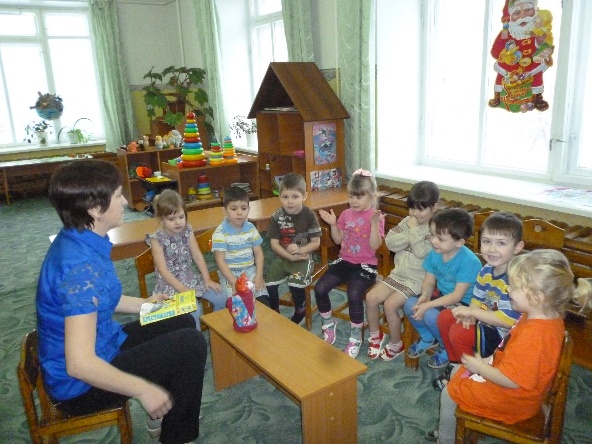 Зверь лохматый косолапыйОн сосет в берлоге лапу (медведь)А вот и он! (достает игрушку). Где живет медведь? – в лесу. Вот из леса он к нам и пришел. А что с ним приключилось, я расскажу вам сказку «Маша и медведь» (рассказывает неторопливо, выразительно).- Понравилась вам сказка? Как сказка называется?- Как Маша в лес попала? Что случилось с Машей?- Как она звала подружек?Дети говорят ау, ау. Она их аукала, но они не отзывались, Маша заблудилась.— Куда она пришла? Кто жил в избушке? Что делала Маша у медведя?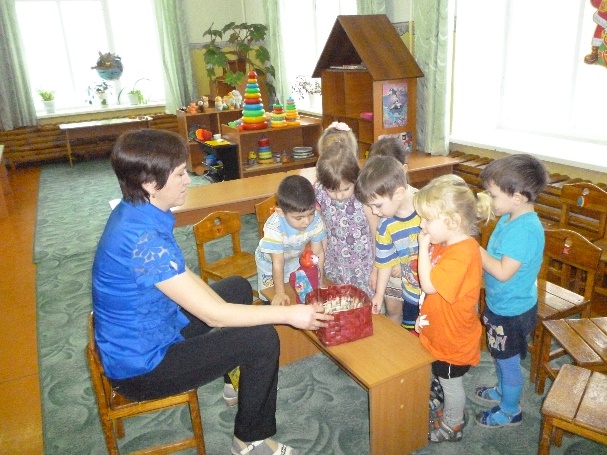 — Что придумала Маша, чтобы от медведя сбежать?(помогает детям составить рассказ по наводящим вопросам, объясняет слово «короб»). - Как медведь шел по лесу и что хотел сделать? Что он говорил?- Как отвечала ему Маша?- Что случилось в деревне?- Где нашли Машу- бабушка и дедушка?(воспитатель рассказывает сказку еще раз) Вот как хорошо все закончилось!В — ль (прикладывает мишку к уху) Дети, мишка сказал, что хочет с вами поиграть. Вы будете все маленькими медвежатами. Одевает всем шапочки. (дети двигаются, как медвежата со словами),Мишка косолапый по лесу идет, Шишки собирает, песенки поет,Вот упала шишка мишке прямо в лоб,Мишка рассердился и ногою топ!Медведь: «Какие хорошие у меня медвежата, косолапые такие, как я!»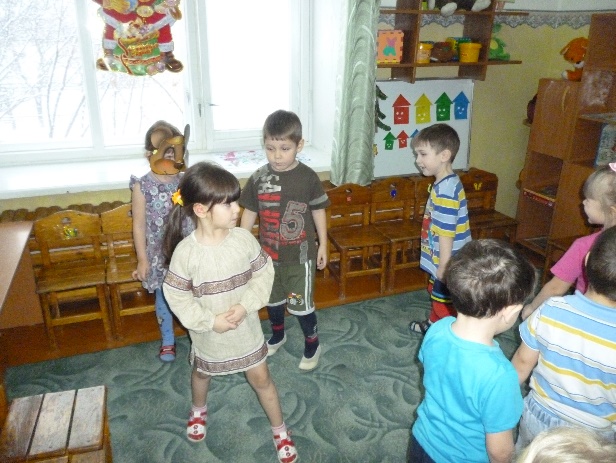 В – ль достает куклу. А вот и Маша пришла! Она тоже хочет с вами и мишкой поиграть. (Ставит диван, усаживает Машу). Мишка будет прятаться, а мы будем с Машей его искать. (Прячет мишку за диван, слева, справа. Дети проговаривают слова с предлогами). 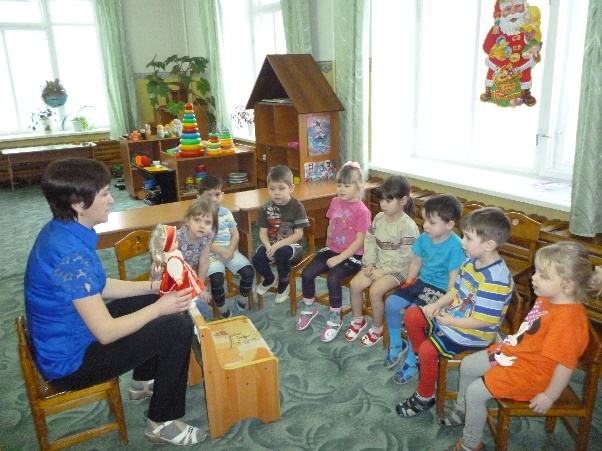 В – ль. Молодцы! Посмотрим, как Маша разговаривала с медведем в лесу.(Драматизация сцены. В–ль назначает детей на роли, одевает Маше платочек, а мишке – шапочку. Меняет детей, играют 2 пары.) В –ль оценивает выразительность исполнения ролей.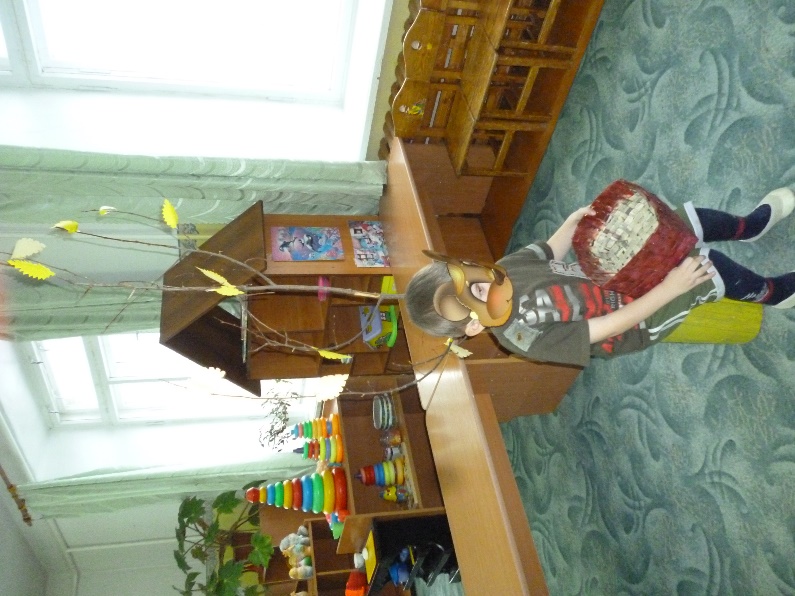 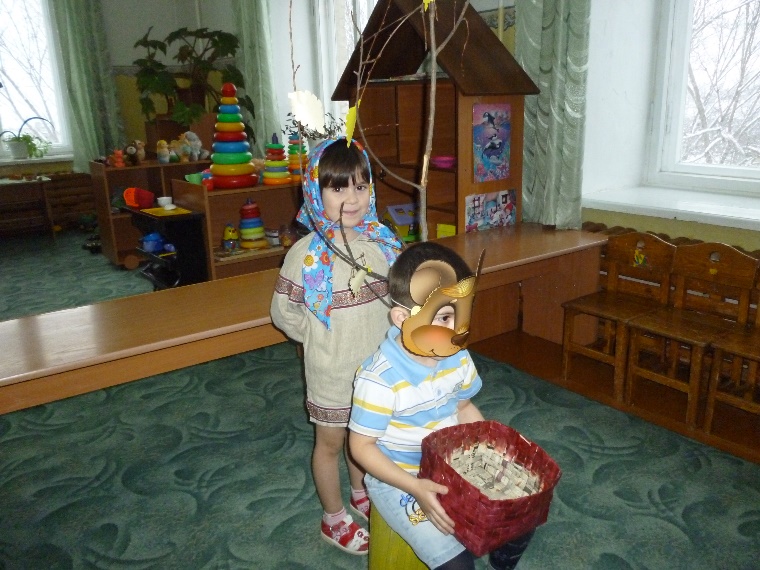 